德昌县人民医院病历架制作报价单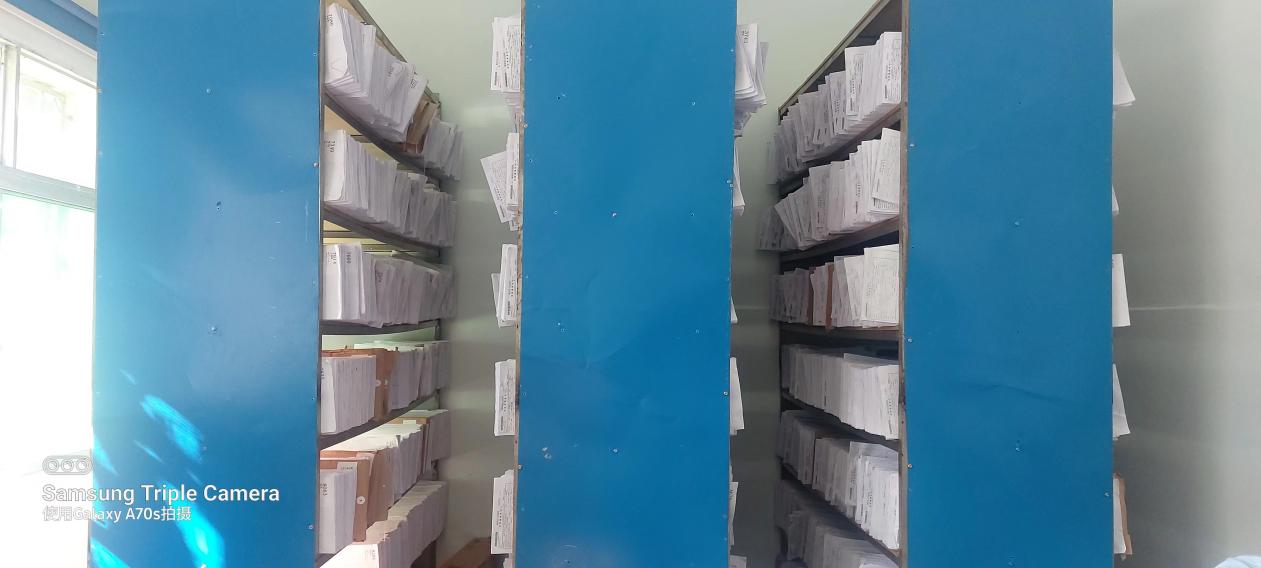 品名数量规格（长宽高）单位：米金额（元）备注病历架14组2.44*0.61*2.6材料为1.2厘米方钢及板材，具体样式见下图